Das faire Handy 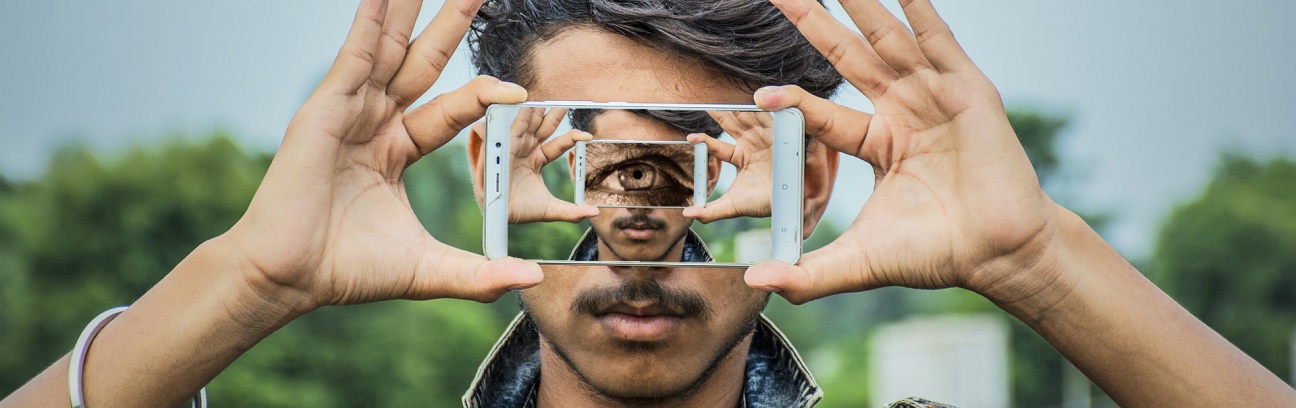 Was führt dazu, dass man sich oft ein neues Smartphone kauft, anstatt das alte weiter zu nutzen?Welche anderen Dinge fallen Dir ein, die oft neu gekauft werden, obwohl die alten noch funktionieren?Fallen Dir Dinge ein, die man kauft, obwohl man sie eigentlich nicht braucht? Erstelle eine Liste mit den unnötigen Dingen, die die Welt nicht braucht, aber die trotzdem gekauft werden.Diskutiere Deine Liste in Kleingruppen von 3-4 Schüler*innen: wo habt Ihr Gemeinsamkeiten und wo widersprecht Ihr Euch? Warum?Was können verschiedene Akteur*innen tun, um die im Text benannten Probleme zu lösen? Unterteile Deine Antworten in die Akteurs-Kategorien Verbraucher*innen, 
Unternehmen und Politik.Oder: Teilt euch in drei Gruppen auf. Jede Gruppe bearbeitet die Fragestellung für eine Kategorie (Verbraucher*innen, Unternehmen, Politik). Haltet eure Ergebnisse auf einem Plakat fest und präsentiert sie anschließend der Klasse.Unternehmen wie "Fairphone" und "Shiftphone" versuchen nachhaltige und faire Handys herzustellen.Stell Dir vor, Du arbeitest bei einem dieser Unternehmen. Wie würdest Du ein nachhaltiges/faires Handy gestalten? Was muss alles beachtet werden? Erstellt in Kleingruppen von 2-3 Schüler*innen einen Plan für die Entwicklung eines nachhaltigen und fairen Handys.Stellt Euren Plan im Anschluss der ganzen Klasse vor und diskutiert strittige Punkte.Untersuche Dein Handyverhalten. Beantworte die folgenden Fragen so ehrlich wie möglich.Überlege Dir, welche Punkte der Tabelle besonders schwer mit ja zu beantworten sind. Woran liegt das? Wie kannst du Führungskräfte in Politik und Wirtschaft auffordern, eine nachhaltige und faire Produktion,  Nutzung und Entsorgung sicherzustellen? Sieh dir dazu noch einmal deine Liste aus Frage 3 an und überlege dir verschiedene Methoden, wie du Politik und Unternehmen erreichen kannst und was du ihnen sagen willst.FrageFragejaneinKommentar1Hast Du aktuell ein gebrauchtes Handy?2Hast Du Dein letztes Handy weitergegeben?3Hast Du ein Fairphone oder ein Shiftphone?4Die Webseite rankabrand.de bewertet bekannte Marken hinsichtlich ihrer Nachhaltigkeit. Hat der Hersteller Deines Handys mindestens ein B bei rankabrand?5Hast Du Dein Handy schon länger als vier Jahre / Planst Du, es länger als vier Jahre zu behalten?6Kannst Du selbst den Akku Deines Handys austauschen?7Kannst Du selbst den Bildschirm Deines Handys austauschen?8Die Webseite de.ifixit.com/smartphone-repairability bewertet Handys danach, wie leicht sie sich reparieren lassen. Ist die ifixit-Bewertung Deines Handys 7 oder höher?9Kennst Du einen Laden in Deiner Nähe, in dem Du Dein Handy reparieren lassen kannst, falls es kaputt geht?Wenn ja, nenne den NamenWenn nein, suche einen10Weißt Du, wo Du Dein kaputtes Handy hingeben kannst, wenn es gar nicht mehr reparierbar ist?Wenn ja, wo?Wenn nein, recherchiere:11Kennst Du mindestens zwei Webseiten oder Läden, wo Du gebrauchte Handys mit Garantie kaufen kannst?Wenn ja, welche?Wenn nein, recherchiere: 